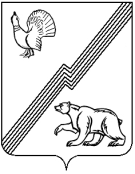 АДМИНИСТРАЦИЯ ГОРОДА ЮГОРСКАХанты-Мансийского автономного округа – Югры ПОСТАНОВЛЕНИЕот 19 октября 2015 года									          № 3158О Порядке формирования, утвержденияи ведения планов-графиков закупок товаров, работ, услуг для обеспечения муниципальных нужд В соответствии со статьей 21 Федерального закона от 05.04.2013 № 44-ФЗ                            «О контрактной системе в сфере закупок товаров, работ, услуг для обеспечения государственных и муниципальных нужд», постановлением Правительства Российской  Федерации от 05.04.2015 № 554 «О требованиях к формированию, утверждению и ведению плана-графика закупок товаров, работ, услуг для обеспечения нужд субъекта Российской Федерации и муниципальных нужд, а также о требованиях к форме плана-графика закупок товаров, работ, услуг»:1. Утвердить Порядок формирования, утверждения и ведения планов-графиков закупок товаров, работ, услуг для обеспечения муниципальных нужд (приложение).2. Управлению экономической политики (И.В. Грудцына) разместить настоящее постановление в единой информационной системе в сфере закупок, а до ввода её в эксплуатацию - на официальном сайте Российской Федерации в информационно-телекоммуникационной сети «Интернет» для размещения информации о размещении заказов на поставки товаров, выполнение работ, оказание услуг (www.zakupki.gov.ru) в трёхдневный срок со дня его утверждения.3. Опубликовать постановление в газете «Югорский вестник» и разместить на официальном сайте администрации города Югорска.4. Настоящее постановление вступает в силу после его официального опубликования в газете «Югорский вестник», за исключением пункта 1, вступающего в силу с 01.01.2016.5. Контроль за выполнением постановления возложить на первого заместителя главы администрации города – директора Департамента муниципальной собственности и градостроительства С.Д. Голина.  Глава администрации города Югорска                                                                                                                  М.И. БодакПриложениек постановлениюадминистрации города Югорскаот 19 октября 2015 года № 3158Порядокформирования, утверждения и ведения планов-графиков закупоктоваров, работ, услуг для обеспечения муниципальных нужд1. Порядок формирования, утверждения и ведения планов-графиков закупок товаров, работ, услуг (далее - закупок) для обеспечения муниципальных нужд (далее - Порядок) устанавливает последовательность действий, сроки и порядок взаимодействия участников процесса планирования закупок товаров, работ, услуг для обеспечения муниципальных нужд города Югорска. 2. Настоящий Порядок распространяется на:1) органы местного самоуправления города Югорска, отраслевые (функциональные) органы администрации города Югорска, имеющие статус юридического лица, муниципальные казённые учреждения, осуществляющие закупки за счёт средств бюджета города Югорска;2) муниципальные бюджетные учреждения, за исключением учреждений, осуществляющих закупки в соответствии с частями 2 и 6 статьи 15 Федерального закона                    от 05.04.2013 № 44-ФЗ «О контрактной системе в сфере закупок товаров, работ, услуг для обеспечения государственных и муниципальных нужд» (далее – Закон о контрактной системе);3) муниципальные автономные учреждения, муниципальные унитарные предприятия города Югорска, имущество которых принадлежит на праве собственности муниципальному образованию город Югорск, в случае, предусмотренном частью 4 статьи 15 Закона                            о контрактной системе;4) муниципальные бюджетные учреждения, муниципальные автономные учреждения, муниципальные унитарные предприятия города Югорска, имущество которых принадлежит на праве собственности муниципальному образованию город Югорск, осуществляющие закупки в рамках переданных им органами местного самоуправления полномочий муниципального заказчика по заключению и исполнению от имени муниципального образования муниципальных контрактов от лица указанных органов, в случае, предусмотренном частью 6 статьи 15 Закона о контрактной системе.3. Для целей применения настоящего Порядка юридические лица, указанные в пункте 2 именуются Заказчиками. Понятия, используемые в настоящем Порядке, применяются в том же значении, что и в Законе о контрактной системе.4. Планы-графики закупок формируются заказчиками ежегодно на очередной финансовый год в соответствии с планом закупок.5. Планы-графики закупок являются основание для осуществления закупок. Закупки, не предусмотренные планами-графиками закупок, не могут быть осуществлены.6. Планы-графики закупок формируются заказчиками не позднее срока, предусмотренного для утверждения соответствующих планов-графиков, с учетом следующих положений:1) заказчики, указанные в подпункте 1 пункта 2 настоящего Порядка:формируют планы-графики закупок после внесения проекта решения о бюджете на рассмотрение Думы города Югорска;уточняют при необходимости сформированные планы-графики закупок, после их уточнения и доведения до заказчика автономного округа объема прав в денежном выражении на принятие и (или) исполнение обязательств в соответствии с бюджетным законодательством Российской Федерации утверждают сформированные планы-графики закупок; 2) заказчики, указанные в подпункте 2 пункта 2 настоящего Порядка:формируют планы-графики закупок после внесения проекта решения о бюджете на рассмотрение Думы города Югорска;уточняют при необходимости планы-графики закупок, после их уточнения и утверждения планов финансово-хозяйственной деятельности утверждают планы-графики; в) заказчики, указанные в подпункте 3 пункта 2 настоящего Порядка:формируют планы-графики закупок после внесения проекта решения о бюджете на рассмотрение Думы города Югорска;уточняют при необходимости планы-графики закупок, после их уточнения и заключения соглашений о предоставлении субсидии утверждают планы-графики закупок;г) заказчики, указанные в подпункте 4 пункта 2 настоящего Порядка:формируют планы-графики закупок после внесения проекта решения о бюджете на рассмотрение Думы города Югорска;уточняют при необходимости планы-графики закупок, после их уточнения и заключения соглашений о передаче указанным юридическим лицам соответствующими государственными органами, являющимися заказчиками автономного округа, полномочий заказчика автономного округа на заключение и исполнение государственных контрактов в лице указанных органов утверждают планы-графики закупок. 7. Планы-графики закупок утверждаются: 1) заказчиками, указанными в подпункте 1 пункта 2 настоящего Порядка, в течение 10 рабочих дней со дня доведения до соответствующего заказчика объема прав в денежном выражении на принятие и (или) исполнение обязательств в соответствии с бюджетным законодательством Российской Федерации;б) заказчиками, указанными в подпункте 2 пункта 2 настоящего Порядка, в течение 10 рабочих дней со дня утверждения планов финансово-хозяйственной деятельности;в) заказчиками, указанными в подпункте 3 пункта 2 настоящего Порядка, в течение 10 рабочих дней со дня заключения соглашений о предоставлении субсидий на осуществление капитальных вложений в объекты капитального строительства муниципальной собственности или приобретение объектов недвижимого имущества в муниципальную собственность (далее - субсидии). При этом в план-график закупок включаются только закупки, которые планируется осуществлять за счет субсидий;г) заказчиками, указанными в подпункте 4 пункта 2 настоящего Порядка, в течение 10 рабочих дней со дня доведения на соответствующий лицевой счет по переданным полномочиям объема прав в денежном выражении на принятие и (или) исполнение обязательств в соответствии с бюджетным законодательством Российской Федерации.8. Формирование, утверждение и ведение планов-графиков закупок заказчиками, указанными в подпункте 4 пункта 2 настоящего Порядка, осуществляется от лица соответствующих органов местного самоуправления, передавших этим заказчикам свои полномочия.9. В план-график закупок включается перечень товаров, работ, услуг, закупка которых осуществляется путем проведения конкурса (открытого конкурса, конкурса с ограниченным участием, двухэтапного конкурса, закрытого конкурса, закрытого конкурса с ограниченным участием, закрытого двухэтапного конкурса), аукциона (аукциона в электронной форме, закрытого аукциона), запроса котировок, запроса предложений, закупки у единственного поставщика (исполнителя, подрядчика), а также путем определения поставщика (подрядчика, исполнителя) способом, устанавливаемым Правительством Российской Федерации в соответствии со статьей 111 Закона о контрактной системе.10. В случае если определение поставщиков (подрядчиков, исполнителей) для заказчиков осуществляется уполномоченным органом или уполномоченным учреждением, определенными решениями о создании таких уполномоченных органов, уполномоченных учреждений или решениями о наделении их полномочиями в соответствии со статьей 26 Закона о контрактной системе, то формирование планов-графиков закупок осуществляется с учетом порядка взаимодействия указанных заказчиков с уполномоченным органом, уполномоченным учреждением.11. В план-график закупок включается информация о закупках, об осуществлении которых размещаются извещения либо направляются приглашения принять участие в определении поставщика (подрядчика, исполнителя) в установленных Законом о контрактной системе случаях в течение года, на который утвержден план-график закупок, а также о закупках у единственного поставщика (подрядчика, исполнителя), контракты с которым планируются к заключению в течение года, на который утвержден план-график закупок.12. В случае если период осуществления закупки, включаемой в план-график закупок заказчиков в соответствии с бюджетным законодательством Российской Федерации превышает срок, на который утверждается план-график закупок, в план-график закупок также включаются сведения о закупке на весь срок исполнения контракта.13. Информация, включаемая в план-график закупок, должна соответствовать показателям плана закупок, в том числе:а) соответствие включаемых в план-график закупок идентификационных кодов закупок идентификационному коду закупки, включенному в план закупок;б) соответствие включаемой в план-график закупок информации о начальных (максимальных) ценах контрактов, ценах контрактов, заключаемых с единственным поставщиком (подрядчиком, исполнителем), и об объемах финансового обеспечения (планируемых платежей) для осуществления закупок на соответствующий финансовый год включенной в план закупок информации об объеме финансового обеспечения (планируемых платежей) для осуществления закупки на соответствующий финансовый год.14. Заказчики ведут планы-графики закупок в соответствии с положениями Закона о контрактной системе и настоящим Порядком. Внесение изменений в планы-графики закупок осуществляется в случае внесения изменений в план закупок, а также в следующих случаях:а) изменение объема и (или) стоимости планируемых к приобретению товаров, работ, услуг, выявленное в результате подготовки к осуществлению закупки, вследствие чего поставка товаров, выполнение работ, оказание услуг в соответствии с начальной (максимальной) ценой контракта, предусмотренной планом-графиком закупок, становится невозможной;б) изменение планируемой даты начала осуществления закупки, сроков и (или) периодичности приобретения товаров, выполнения работ, оказания услуг, способа определения поставщика (подрядчика, исполнителя), этапов оплаты и (или) размера аванса, срока исполнения контракта;в) отмена заказчиком закупки, предусмотренной планом-графиком закупок;г) образовавшаяся экономия от использования в текущем финансовом году бюджетных ассигнований в соответствии с законодательством Российской Федерации;д) выдача предписания органами контроля, определенными статьей 99 Закона о контрактной системе, в том числе об аннулировании процедуры определения поставщиков (подрядчиков, исполнителей), если исполнение указанного предписания требует внесения изменений в план-график;е) реализация решения, принятого заказчиком по итогам обязательного общественного обсуждения закупки;ж) изменения объема финансового обеспечения, имеющегося у заказчика;з) признания определения поставщиков (подрядчиков, исполнителей) несостоявшимся и необходимости в связи с этим внесения изменений в план-график (и при необходимости также в план закупок) в соответствии с требованиями Закона о контрактной системе;и) принятия заказчиками, уполномоченным органом, уполномоченным учреждением решения о проведении совместных конкурсов и аукционов;к) возникновение обстоятельств, предвидеть которые на дату утверждения плана-графика закупок было невозможно;з) выявления технических ошибок, допущенных при составлении плана-графика закупок.15. Внесение изменений в план-график закупок по каждому объекту закупки осуществляется не позднее, чем за 10 дней до дня размещения в единой информационной системе в сфере закупок (а до ввода ее в эксплуатацию - на официальном сайте Российской Федерации в информационно-телекоммуникационной сети «Интернет» для размещения информации о размещении заказов на поставки товаров, выполнение работ, оказание услуг (www.zakupki.gov.ru) извещения об осуществлении закупки, направления приглашения принять участие в определении поставщика (подрядчика, исполнителя), за исключением случая, указанного в пункте 16 настоящего Порядка, а в случае, если в соответствии с Законом о контрактной системе не предусмотрено размещение извещения об осуществлении закупки или направление приглашения принять участие в определении поставщика (подрядчика, исполнителя), - до даты заключения контракта.16. В случае осуществления закупок путем проведения запроса котировок в целях оказания гуманитарной помощи либо ликвидации последствий чрезвычайных ситуаций природного или техногенного характера в соответствии со статьей 82 Закона о контрактной системе внесение изменений в план-график закупок осуществляется в день направления запроса о предоставлении котировок участникам закупок, а в случае осуществления закупки у единственного поставщика (подрядчика, исполнителя) в соответствии с пунктами 9 и 28 части 1 статьи 93 Закона о контрактной системе - не позднее чем за один день до даты заключения контракта.17. Утвержденный заказчиком план-график и внесенные в него изменения подлежат размещению в единой информационной системе в сфере закупок (а до ввода ее в эксплуатацию - на официальном сайте Российской Федерации в информационно-телекоммуникационной сети «Интернет» для размещения информации о размещении заказов на поставки товаров, выполнение работ, оказание услуг (www.zakupki.gov.ru) в течение 3 рабочих дней с даты утверждения или изменения плана-графика, за исключением сведений, составляющих государственную тайну.18. Заказчики формируют планы-графики в соответствии с требованиями к форме плана-графика закупок товаров, работ, услуг, утвержденными постановлением Правительства Российской Федерации от 05.06.2015 № 554.19. План-график закупок содержит приложения, содержащие обоснования в отношении каждого объекта закупки, подготовленные в порядке, установленном Правительством Российской Федерации в соответствии с частью 7 статьи 18 Закона о контрактной системе, в том числе:обоснование начальной (максимальной) цены контракта или цены контракта, заключаемого с единственным поставщиком (подрядчиком, исполнителем), определяемых в соответствии со статьей 22 Закона о контрактной системе;обоснование способа определения поставщика (подрядчика, исполнителя) в соответствии с главой 3 Закона о контрактной системе, в том числе дополнительные требования к участникам закупки (при наличии таких требований), установленные в соответствии с           частью 2 статьи 31 Закона о контрактной системе.